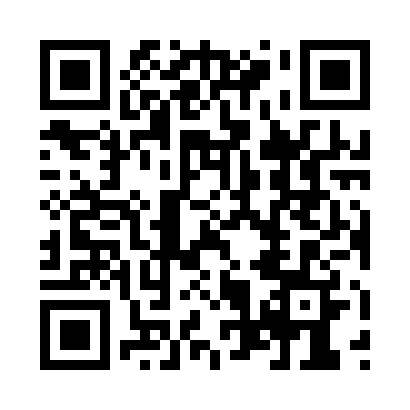 Prayer times for Tahsis, British Columbia, CanadaMon 1 Jul 2024 - Wed 31 Jul 2024High Latitude Method: Angle Based RulePrayer Calculation Method: Islamic Society of North AmericaAsar Calculation Method: HanafiPrayer times provided by https://www.salahtimes.comDateDayFajrSunriseDhuhrAsrMaghribIsha1Mon3:275:231:317:039:3911:352Tue3:275:231:317:039:3811:343Wed3:285:241:317:039:3811:344Thu3:285:251:317:039:3711:345Fri3:285:261:317:039:3711:346Sat3:295:271:327:029:3611:347Sun3:295:271:327:029:3611:348Mon3:305:281:327:029:3511:339Tue3:315:291:327:029:3411:3310Wed3:315:301:327:019:3411:3311Thu3:325:311:327:019:3311:3312Fri3:325:321:327:019:3211:3213Sat3:335:331:337:009:3111:3214Sun3:335:341:337:009:3011:3115Mon3:345:361:336:599:2911:3116Tue3:355:371:336:599:2811:3117Wed3:355:381:336:589:2711:3018Thu3:365:391:336:589:2611:3019Fri3:365:401:336:579:2511:2920Sat3:375:411:336:569:2411:2821Sun3:385:431:336:569:2311:2822Mon3:385:441:336:559:2211:2723Tue3:395:451:336:549:2111:2724Wed3:405:471:336:549:1911:2625Thu3:425:481:336:539:1811:2326Fri3:445:491:336:529:1711:2127Sat3:475:511:336:519:1511:1828Sun3:495:521:336:509:1411:1629Mon3:525:531:336:509:1211:1330Tue3:545:551:336:499:1111:1131Wed3:575:561:336:489:0911:08